Bogotá D.C.                                                                                  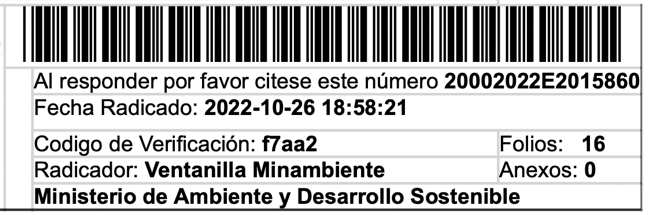 SecretarioJUAN CARLOS RIVERA PEÑAComisión Segunda Constitucional PermanenteCámara de RepresentantesComision.segunda@camara.gov.co	ASUNTO: Respuesta cuestionario: “Amazonas: necesidades del departamento como zona fronteriza”Respetado Secretario, Habiendo revisado el contenido de la Proposición No. 010 – 2022 Cámara, a través de cual la Comisión Segunda de Relaciones Exteriores, Comercio Exterior, Defensa y Seguridad Nacional nos invita a ser partícipes de la audiencia pública que se llevará a cabo el próximo jueves, 27 de octubre de 2022, en la sede del Instituto Amazónico de Investigaciones Científicas - SINCHI, ubicada en la Ciudad de Leticia, Amazonas con objeto de “visibilizar las necesidades del territorio como zona fronteriza y formular acciones en procura de mejorar las condiciones de vida de sus habitantes”, me permito remitir la respuesta al cuestionario enviado a esta cartera, de conformidad con las funciones y competencias asignadas a este Ministerio por la Ley 99 de 1993 y el Decreto Ley 3570 de 2011. Atentamente, SANDRA PATRICIA VILARDY QUIROGA Viceministra de Políticas y Normalización Ambiental 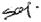 Revisó:     Sara Inés Cervantes Martínez / Asesora Despacho VPNA 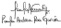 Proyectó:  Paula Andrea Roa García / Despacho VPNALos arriba firmantes declaramos que hemos revisado el presente documento y lo encontramos ajustado a las normas y disposiciones legales y/o técnicas vigentes y, por lo tanto, bajo nuestra responsabilidad lo presentamos para la firma del RemitenteRESPUESTA AL CUESTIONARIO PROPOSICIÓN No. 010 de 20221. ¿Qué medidas está llevando a cabo el Ministerio Medio Ambiente en materia de la conservación de los ecosistemas, la tala de bosques nativos y Selva?La reducción de la deforestación y la conservación de los ecosistemas naturales es una prioridad para el Gobierno del Presidente Gustavo Petro y en particular para el Ministerio de Ambiente y Desarrollo Sostenible.En tal sentido, se avanza en la implementación de un Plan de Contención de la Deforestación, en el cual se han identificado 22 áreas dentro de los núcleos activos de la deforestación en el bioma amazónico. Con este plan, y en acuerdo con las comunidades en las áreas seleccionadas, se abordará el 50% de la deforestación de la región, equivalente al 66% de la deforestación en el territorio nacional. Con esta intervención se espera transformar los núcleos activos de deforestación en Núcleos de Desarrollo Forestal Sostenible desde un enfoque integral que incluye:La ordenación forestalEl manejo forestal de productos maderables y no maderablesLa restauración ecológica y el manejo de bosques secundariosEl Pago por Servicios Ambientales - PSALa reconversión ganaderaLa promoción del turismo de naturalezaEl fortalecimiento de resguardos indígenas y áreas protegidas, entre otras acciones. Por supuesto, todo lo anterior sin renunciar a las actividades de control y vigilancia propias de las autoridades ambientales regionales, con un énfasis en los determinadores de la deforestación y en aplicación de lo contenido en la Ley de Delitos Ambientales.En el segundo semestre de 2022 estamos avanzando en la concertación social para llegar a acuerdos de conservación del bosque, a partir de los diálogos con las comunidades locales, el inicio de procesos de caracterización socioeconómica y el Pago por Servicios Ambientales - PSA, a la par que se inicia el diseño de intervenciones de mediano plazo para la conservación y uso sostenible del bosque. En el marco del Programa Visión Amazonía: Se iniciará el curso teórico-práctico de Manejo Forestal Sostenible, para jóvenes y líderes campesinos formados en el Diplomado de Escuela de Selva, en alianza con Uniamazonia; El fortalecimiento de las asociaciones de campesinos en los núcleos de desarrollo forestal en Los Puertos (Calamar, Guaviare), Orotuya (Solano, Caquetá) y Nueva Ilusión (Cartagena del Chairá, Caquetá); La extensión agropecuaria con acuerdos de conservación del bosque, entre otras acciones.En temas intersectoriales se contará antes de finalizar 2022 con: El Plan Amazónico de Transporte Intermodal Sostenible (PATIS)El Plan Estratégico de la Región Administrativa de Planificación - RAP Amazonía, que agrupa a los 6 departamentos amazónicos (Guaviare, Caquetá, Putumayo, Vaupés, Amazonas y Guainía);El informe de la primera fase del convenio con la ANT con el estudio de diagnóstico de más de 1.400 predios, de los cuales se espera llegar a la identificación y viabilidad de más de 550 procesos de adjudicación de baldíos, 300 contratos de derechos de uso y 81 procesos de formalización predial.Proyecciones 2023 - Se destinarán inicialmente más de USD $100 millones tanto de recursos del Presupuesto General de la Nación como de cooperación internacional que incluirán:La finalización de la primera fase del Programa Visión Amazonía; El comienzo de la segunda fase del programa REM Visión Amazonía;El desarrollo de los proyectos Green Climate Fund, GEF Corazón de la Amazonía, entre otras iniciativas.2. ¿Cuáles son los programas para el Departamento en materia de apoyo productivo en la sustitución de cultivos ilícitos? La Paz Total es un eje fundamental para la implementación de caminos pacíficos de contención de la deforestación, de modo que debemos trabajar articuladamente con otras carteras para hacerle frente al reto de sustitución de cultivos ilícitos, pues grandes extensiones de estos cultivos se encuentran ubicados en ecosistemas estratégicos, como ocurre en la Amazonía colombiana.En consecuencia, hemos venido trabajando con el Alto Comisionado para la Paz y los fondos, para crear una sinergia entre la política ambiental y la política de paz, de modo que parte de los recursos entregados para la implementación de los Acuerdos de Paz, sean invertidos en el sector ambiental, en las líneas estratégicas del Plan de Contención de la Deforestación, mencionado previamente. Pero adicionalmente, este Ministerio también se encuentra trabajando en llave con el Ministerio de Agricultura y Desarrollo Rural pues el sector ambiental jugará un papel preponderante en la Reforma Agraria y Reforma Rural Integral, donde parte de los 1,5 billones adicionales que recibió el sector agricultura, se trabajarán conjuntamente con este sector ambiental. Así pues, la gran apuesta por la Amazonía en materia de sustitución de cultivos ilícitos será producto de la sinergia entre las diferentes entidades del estado colombiano para que las comunidades se beneficien de la conservación en términos de turismo, bioeconomía y el aprovechamiento sostenible de recursos maderables y no maderables.3. ¿Qué proyectos de alternativas productivas e innovación tiene programado el ministerio para desestimular en actividades ilícitas asociadas al narcotráfico y la minería ilegal? El narcotráfico y la minería ilegal, son algunas de las actividades identificadas como motores directos de pérdida de biodiversidad en el departamento del Amazonas que traspasan fronteras y que serán objeto de discusión en mesas de trabajo trinacional con Perú y Brasil.Por ello, como Ministerio hemos venido avanzando en el desarrollo de acuerdos sociales que permitan empoderar a las comunidades, pueblos y ciudadanía en las decisiones ambientales tomadas sobre sus territorios pues, tal y como lo concluimos el pasado 01 de octubre en el Primer Diálogo Regional Vinculante con la Amazonía, el fortalecimiento de la gobernanza sobre los territorios y el trabajo articulado con otras carteras del estado, serán elementales para posicionar al departamento del Amazonas como uno de los líderes en la transformación de los - Núcleos Activos de Deforestación - en - Núcleos de Desarrollo Forestal Sostenible -, tal y como se mencionó en la pregunta 1. Así las cosas, esta cartera tiene como prioridad desarrollar un esquema de bioeconomía que permita que las comunidades gocen del bienestar proveniente del manejo forestal de productos maderables y no maderables, la restauración ecológica y el manejo de bosques secundarios, el Pago por Servicios Ambientales – PSA, la promoción del turismo de naturaleza, el fortalecimiento de las asociaciones de campesinos en los núcleos de desarrollo forestal, la extensión agropecuaria con acuerdos de conservación del bosque y el desarrollo científico, entre otras acciones.4. ¿Qué proyectos de inversión hay para ser desarrollados por comunidades indígenas por los bosques que tenemos y conservamos en pie? El Ministerio de Ambiente y Desarrollo Sostenible ha fomentado programas y proyectos de fortalecimiento de capacidades locales, educación, aprovechamiento sostenible, consolidación de la gobernabilidad y gobernanza y fortalecimiento de la soberanía alimentaria a través de dos ejes estratégicos: (I) la Iniciativa REM Visión Amazonía y (II) la Oficina de Negocio Verdes y Sostenibles. REM Visión Amazonía: A través del Pilar Indígena del Programa Visión Amazonía (PIVA), actualmente se están implementando 43 proyectos en esta región que favorecen a 17.773 familias indígenas, con inversiones por $29.941 millones de pesos, de los cuales $14.253 millones ya se han ejecutado y $15.687 millones se encuentran en ejecución y finalizarán en el primer semestre de 2023.Así, de estos 43 proyectos, se destaca el fortalecimiento de la gobernabilidad y de las capacidades de gobernanza ambiental de los pueblos indígenas de la Amazonía colombiana, que tiene ejecución en la región Amazonía a través de la organización OPIAC, con una inversión de $1.645 millones de pesos, y un total de diez (10) proyectos ejecutados específicamente en el departamento del Amazonas, que favorecen a 2.825 familias indígenas, con inversiones por $5.359 millones, de los cuales $1.972 millones ya se han ejecutado y $3.386 millones se encuentra en ejecución, tal y como se detalla en la siguiente tabla: Fuente: Programa REM Visión Amazonía, reporte de ejecución con corte a 30 de septiembre de 2022.En 2023 se espera el inicio de la segunda fase del programa REM Visión Amazonía, en la cual se tiene prevista la cuarta convocatoria del Pilar Indígena de Visión Amazonía (PIVA), con un monto estimado de al menos $8.000 millones. Adicionalmente con la Organización de Pueblos Indígenas de la Amazonia Colombiana (OPIAC) se realizarán eventos de intercambio de experiencias de las diferentes convocatorias del PIVA, por un monto de $683 millones. Oficina de Negocios Verdes y Sostenibles - ONVS: La ONVS del Ministerio de Ambiente y Desarrollo Sostenible ha trabajado en el fortalecimiento del equipo técnico de CorpoAmazonía y el Instituto Amazónico de Investigaciones Científicas – SINCHI, para la identificación y verificación de Negocios Verdes. Desde la Ventanilla Verde (VV) de CorpoAmazonía, se verificaron y reportaron a la ONVS un total de 240 Negocios Verdes en el periodo entre 2017 y 2021 en su jurisdicción (Amazonas, Caquetá y Putumayo) y de igual manera, la ONVS en el marco del Programa de Generación de Negocios Verdes – PGNV, ha apoyado a la Ventanilla Verde con la verificación de 63 negocios verdes. Por otro lado, el SINCHI ha efectuado procesos de verificación de Negocios Verdes bajo los lineamientos de este Ministerio y reportaron un total de 54 Negocios Verdes entre los años 2017 y 2019.  Así, se presentan los programas de apoyo a los sectores productivos en el departamento del Amazonas que se han liderado desde la ONVS: ¿Qué incentivos existen actualmente para el sector turístico, específicamente en el Amazonas que cuenta con lugares naturales de importancia mundial como el Humedal Ramsar, los demás humedales, Parque Nacional Natural Amacayacu, Parque Nacional Natural Cahuinarí, Parque Nacional Natural Yaigoje Apaporis, Parque Nacional Natural Río Puré, Cananguchales y las demás zonas de conservación presente?  Teniendo en cuenta que el Decreto 3572 de 2011 crea la Unidad Administrativa Especial denominada Parques Nacionales Naturales y establece que es la encargada de administrar y manejar el Sistema de Parques Nacionales Naturales, esta cartera emitió el respectivo traslado por competencias para efectos de que la entidad emita la respuesta en el marco de sus competencias. Revisó:     Paula Andrea Roa García / Despacho VPNA Aprobó:    José Yunis Mebarak – Coordinador General Visión Amazonía / Jose Manuel Perea Garces – Oficina Negocios Verdes y SosteniblesProyectó:  Néstor Ortiz – Asesor Programa REM Visión Amazonía / Nini Luferly Castillo Soto – Oficina Negocios Verdes y SosteniblesPROYECTODEPTOORGANIZACIÓNINVERSIÓNEJECUTADOEN EJECUCIÓNFAMILIASConsolidación del plan de vida de la asociación de autoridades indígenas Zona Arica resguardo Predio Putumayo -AIZA- y fortalecimiento de capacidades locales para el desarrollo autónomo, la gobernanza y la gestión territorialAMAZONASAIZA750.000.000282.130.496467.869.504190Proyecto de fortalecimiento de la lengua AndokeAMAZONASANDOKE619.752.300449.013.925170.738.37550Plan de manejo ambiental para el uso y aprovechamiento sostenible, y la preservación de la vida en territorio de los pueblos originarios de los hijos del tabaco, la coca y la yuca dulce, de la Chorrera – Amazonas.AMAZONASAZICATCH859.430.646505.883.754353.546.892638Camino de la Palabra de Vida para la pervivencia del Cabildo CIHTACOYDAMAZONASCIHTACOYD268.500.000178.404.40090.095.60072Fortalecimiento de los gobiernos locales, para garantizar la pervivencia y protección de los pueblos indígenas en estado natural del Departamento del AmazonasAMAZONASCIMTAR800.000.000293.226.441506.773.559300Sembrando nuestra política de formación de mujeres de vida. Fortalecimiento de la autonomía cultural y la soberanía alimentaria de los pueblos indígenas del Resguardo Mirití-Paraná, Amazonas.AMAZONASCITMA450.000.0006.350.000443.650.000350Fortalecimiento de la soberanía alimentaria de las comunidades del territorio indígena Yaigojé Apaporis y de la participación política de las mujeres en las estructuras de gobierno propio como ejes del equilibrio territorialAMAZONASCITYA600.000.0000600.000.000446Fortalecimiento de la soberanía alimentaria a través del empoderamiento cultural de las mujeres indígenas del resguardo COMEYAFU bajo rio Caquetá- Sembrando Juntos cosechamos culturaAMAZONASComeyafu550.000.000205.998.993344.001.007174Retorno y repoblamiento de los clanes Enókay+ y Amenan+ del pueblo indígena Muina-Murui al Resguardo MesayAMAZONASMESAI179.886.50051.834.219128.052.2815Gobernanza ambiental de los pueblos Tikuna, Cocama y Yagua del sistema lagunar y la quebrada Yahuarcaca (Leticia, Amazonas)AMAZONASUNAL - TIKA281.299.0000281.299.000600TOTALAMAZONAS-5.358.868.4461.972.842.2283.386.026.2182.825Programa de Generación de Negocios VerdesPrograma de Generación de Negocios VerdesSectores productivos / subsectoresDe 63 NV verificados por el PGNV para CorpoAmazonía, 13NV están ubicados en el Dpto. de amazonas, en los siguientes subsectores/líneas productivas: No Maderables (artesanías con no maderables del bosque, tales como fibras, semillas, etc.)Agroindustrial alimentario (Ajíes, mermeladas, dulces y yogurt con frutos amazónicos)Ecoturismo (senderismo, avistamiento de aves, etc.)¿Cómo opera el programa?¿Cómo opera el programa?Objetivo: Impulso y promoción de negocios verdes como medio para mejorar las oportunidades de generación de ingresos de las empresas y comunidades vinculadas a negocios verdes en un contexto de uso sostenible de la biodiversidad. Bajo este marco se han realizado las siguientes acciones en el Amazonas:Verificación y fortalecimiento técnico de 13 Negocios Verdes ubicados en zona urbana y rural del Municipio de Leticia; lo anterior para que estas actividades económicas avancen con relación a los 12 criterios de sostenibilidad ambiental para Colombia, contemplados en el Plan Nacional de Negocios Verdes.De los 13 Negocios Verdes verificados y fortalecidos técnicamente, se encuentra las siguientes características sociales:10 negocios constituidos por grupos étnicosEstos 13 NV reportan 17 asociados de los cuales 11 (65%) son mujeres,  6 (35%) son hombres y 3 (18%) son jóvenes.Estos negocios reportar 109 empleados de los cuales 64 (59%) son mujeres, 45 (41%) son hombres y 40 (37%) son jóvenes. Total de familias beneficiadas directa e indirectamente: 82Recursos$40.000.000Período2020 - 2022BIOExpoBIOExpoSectores productivos / subsectoresAgroindustrial alimentario (Ajíes, mermeladas, dulces de frutos amazónicos) - NV “Tropifrutt Amazonas Exótica” verificado en el año 2020 por la ONVS/PGNV.Asociación de Mujeres Triunfadoras Tejiendo Vida - Muttevi: *Fundación Natutama; *Náí Chí; *Amaflora - Parque Mundo Amazónico – Negocios Verdes de Agroindustria alimentaria (con frutos del amazonas); Ecoturismo y No maderables (artesanías); participación en BIOExpo Pacifico – 2019.¿Cómo opera el programa?¿Cómo opera el programa?Objetivo: Apoyo en especie (stand, transporte empresaria y mercancía, alimentación, alojamiento y logística transporte) para la participación de la empresaria con exhibición de productos, participación en rueda de negocios, agenda académica, etc. Los negocios que participaron en BIOExpo 2019- Pacífico (organizado con recursos del Minambiente) fueron financiados en temas de logística por la ventanilla verde de CorpoAmazonía y el SINCHI.Recursos$1.865.899Período2019 – 2021Clúster de No MaderablesClúster de No MaderablesSectores productivos / subsectoresNo Maderables (artesanías con no maderables del bosque, tales como fibras, semillas, etc.)¿Cómo opera el programa?Objetivo: Elaboración del clúster de no maderables de la Región de la Amazonía bajo el marco del convenio con el PNUD para el fortalecimiento de los negocios verdes. Este clúster tiene como objetivo el fortalecimiento en la cadena de valor de los negocios verdes No Maderables del bosque en la región de la Amazonía (Amazonas, Caquetá, Putumayo, Guainía, Vaupés y Guaviare).Recursos$68.830.000Período2021 - 2022Portafolio de Negocios Verdes de Turismo de NaturalezaPortafolio de Negocios Verdes de Turismo de NaturalezaSectores productivos / subsectoresEcoturismo (Aviturismo, operadores turísticos, Guianza, alojamiento, senderismo, agroecoturismo, gastronomía indígena, etc.)¿Cómo opera el programa?Objetivo: Promocionar los negocios de ecoturismo bajo el marco de un portafolio “Turismo de Naturaleza: una Experiencia Responsable”, que visibiliza estos negocios verdes. De los 86 negocios verdes avalados de la región Amazonía (Caquetá, Amazonas, Putumayo, Guainía, Guaviare y Vaupés) y promocionados bajo esta estrategia; 11 de los 17 negocios verdes del Amazonas se publicaron en este portafolio. Los 6 negocios restantes no fueron publicados porque no cumplían con los requisitos mínimos al momento del lanzamiento de este (Registro Nacional de Turismo).   Recursos$29.000.000Período2021Fortalecimiento Alianza con InnpulsaFortalecimiento Alianza con InnpulsaSectores productivos / subsectoresEcoturismo (Aviturismo, operadores turísticos, guianza, alojamiento, senderismo, agroecoturismo, gastronomía indígena, etc.)Productos derivados de la fauna silvestre (peces ornamentales, miel de abejas Meliponas)No Maderables (canangucha, sancha inchi, asaí, arazá, copoazú, etc.)Negocios para la restauración (viveros productores de especies nativas de la Amazonía)Aprovechamiento de residuos orgánicos (abonos orgánicos)¿Cómo opera el programa?Objetivo: Articulación con Innpulsa para el fortalecimiento de los negocios verdes de la región de la Amazonia (Amazonas, Caquetá, Putumayo, Guainía, Vaupés y Guaviare). La estrategia contempla asistencia técnica, administrativa y financiera que incluirá insumos, materiales y equipos orientados hacia el escalamiento productivo (con recursos de la sub cuenta ADS - Ambiente y Desarrollo Sostenible del impuesto al carbono). Estos negocios ya fueron priorizados con base a los criterios específicos del programa.Con esta alianza se apoyarán 13 negocios verdes del Dpto. del Amazonas.Recursos$286.000.000Período2022 - 2023Acuerdo ONVS – PNUD para el fortalecimiento técnico de los Negocios VerdesAcuerdo ONVS – PNUD para el fortalecimiento técnico de los Negocios VerdesSectores productivos / subsectoresNo Maderables (artesanías con no maderables del bosque, tales como fibras, semillas, etc.)Agroindustrial alimentario (Ajíes, mermeladas, dulces y yogurt con frutos amazónicos)Ecoturismo (senderismo, avistamiento de aves, etc.)¿Cómo opera el programa?Objetivo: Fortalecimiento técnico para los negocios verdes de la región de la amazonia (Amazonas, Caquetá y Putumayo), proporcional en ruta de entrenamiento en temas de turismo de naturaleza, transformación digital, plan de gestión de residuos sólidos, eco etiquetados y empaques biodegradables, normas de inocuidad y análisis de cadena. Estas mentorías fueron realizadas por la universidad EAN quien emitió certificado para los negocios participantes.   Recursos$23.000.000Período2022Plan de marketing territorial para la Autoridad Ambiental de CorpoAmazoníaPlan de marketing territorial para la Autoridad Ambiental de CorpoAmazoníaSectores productivos / subsectoresSectores productivos / subsectoresSistema de producción ecológico, orgánico y biológico – Agroecología (cacao, pimienta, cacao, café, yuca, ají, miel)Agroindustrial alimentario (Pulpa de frutas amazónicas como asaí, arazá, copoazú, etc.; mermeladas y ajíes con sabores amazónicos; helados de frutos de la amazonia, Yogurt con frutas de la amazonia; aceite de sacha inchi; café, chocolate, snack de frutas de amazonas; almendras de chocolate) Agroindustrial no alimentario (Productos de aseo personal con frutos amazónicos; Biocosmética Natural y Fitoterapéutica)Ecoturismo (Aviturismo, operadores turísticos, Guianza, alojamiento, senderismo, agroecoturismo, gastronomía indígena, etc.)Productos derivados de la Fauna Silvestre (peces ornamentales, miel de abejas Meliponas)No Maderables (canangucha, sancha inchi, asaí, arazá, copoazú, etc.)¿Cómo opera el programa?Objetivo: Fortalecimiento de la ventanilla verde de CorpoAmazonía (Amazonas, Caquetá y Putumayo). Este documento es una herramienta para que la Autoridad Ambiental tenga una estrategia de promoción y comercialización de sus NV, este documento contempla un componente de implementación con enfoque del desarrollo de algunas de las estrategias planteadas para el posicionamiento de los negocios en mercados locales, regionales y nacionales.  Recursos$238.279.357Período2021 - 2022Ruedas de negocios para los Negocios Verdes de la AmazoníaRuedas de negocios para los Negocios Verdes de la AmazoníaSectores productivos / subsectoresNo Maderables (artesanías con no maderables del bosque, tales como fibras, semillas, etc.)Agroindustrial alimentario (Ajíes, mermeladas, dulces y yogurt con frutos amazónicos)*Ecoturismo (senderismo, avistamiento de aves, etc.)¿Cómo opera el programa?Objetivo: Fortalecimiento para los negocios verdes de la región de la Amazonia (Caquetá, Amazonas, Putumayo, Guainía, Guaviare y Vaupés) bajo el marco del convenio con el PNUD en ruedas virtuales de negocios.Con este fortalecimiento, se beneficiaron 8 Negocios Verdes del departamento del Amazonas, los cuales cumplían con los requisitos mínimos para la participación en una rueda de negocio. Como resultado, consiguieron cerrar 195 citas para negociaciones.Recursos$19.056.034Período2022Emprendimientos de Negocios VerdesEmprendimientos de Negocios VerdesSectores productivos / subsectoresSistema de producción ecológico, orgánico y biológico – Agroecología (cacao, pimienta, cacao, café, yuca, ají, miel)Agroindustrial alimentario (Pulpa de frutas amazónicas como asaí, arazá, copoazú, etc.; mermeladas y ajíes con sabores amazónicos; helados de frutos de la amazonia, Yogurt con frutas de la amazonia; aceite de sacha inchi; café, chocolate, snack de frutas de amazonas; almendras de chocolate) Agroindustrial no alimentario (Productos de aseo personal con frutos amazónicos; Biocosmética Natural y Fitoterapéutica)Ecoturismo (Aviturismo, operadores turísticos, Guianza, alojamiento, senderismo, agroecoturismo, gastronomía indígena, etc.)Productos derivados de la Fauna Silvestre (peces ornamentales, miel de abejas Meliponas)No Maderables (canangucha, sancha inchi, asaí, arazá, copoazú, etc.)Negocios para la restauración (viveros productores de especies nativas de la Amazonía)Aprovechamiento de residuos orgánicos (abonos orgánicos)¿Cómo opera el programa?Objetivo: Acompañamiento técnico de las ventanillas de Negocios Verdes de la Región Amazonia (Caquetá, Amazonas, Putumayo, Guainía, Guaviare y Vaupés)  en la integración de sus líneas de acción actividades para fomentar emprendimientos verdes (ideas de negocios verdes). Así, se realizaron bootcamp para la ventanilla verde de CorpoAmazonía, permitiendo la transferencia de la ruta guía de emprendimientos verdes que tiene como objetivo incentivar desde la base las ideas de negocio para que tengan el foco de sostenibilidad. Recursos$2.100.000Período2020Formulación proyecto ancla para la región de la Amazonía: Amazonas productivaFormulación proyecto ancla para la región de la Amazonía: Amazonas productivaSectores productivos / subsectoresSistema de producción ecológico, orgánico y biológico – Agroecología (cacao, pimienta, cacao, café, yuca, ají, miel)Agroindustrial alimentario (Pulpa de frutas amazónicas como asaí, arazá, copoazú, etc.; mermeladas y ajíes con sabores amazónicos; helados de frutos de la amazonia, Yogurt con frutas de la amazonia; aceite de sacha inchi; café, chocolate, snack de frutas de amazonas; almendras de chocolate) Agroindustrial no alimentario (Productos de aseo personal con frutos amazónicos; Biocosmética Natural y Fitoterapéutica)Ecoturismo (Aviturismo, operadores turísticos, Guianza, alojamiento, senderismo, agroecoturismo, gastronomía indígena, etc.)Productos derivados de la Fauna Silvestre (peces ornamentales, miel de abejas Meliponas)No Maderables (canangucha, sancha inchi, asaí, arazá, copoazú, etc.)¿Cómo opera el programa?Objetivo: Generar una dinámica económica sostenible en el territorio con soluciones basadas en la naturaleza que contemplen el rescate de saberes ancestrales y posicionando nuevas alternativas de alimentación, bienestar y salud.RecursosEn búsqueda de la financiación del proyectoPeríodoPendiente de la financiación para dar inicioPacto por Leticia: EuroclimaPacto por Leticia: EuroclimaSectores productivos / subsectoresBioemprendimientos con mujeres indígenas de la región amazónica¿Cómo opera el programa?Objetivo: Articulación de Ecuador, Perú y Colombia para apoyo y fortalecimiento a comunidades étnicas, es especial mujeres.RecursosEn búsqueda de la financiación del proyectoPeríodo2022 - 2023